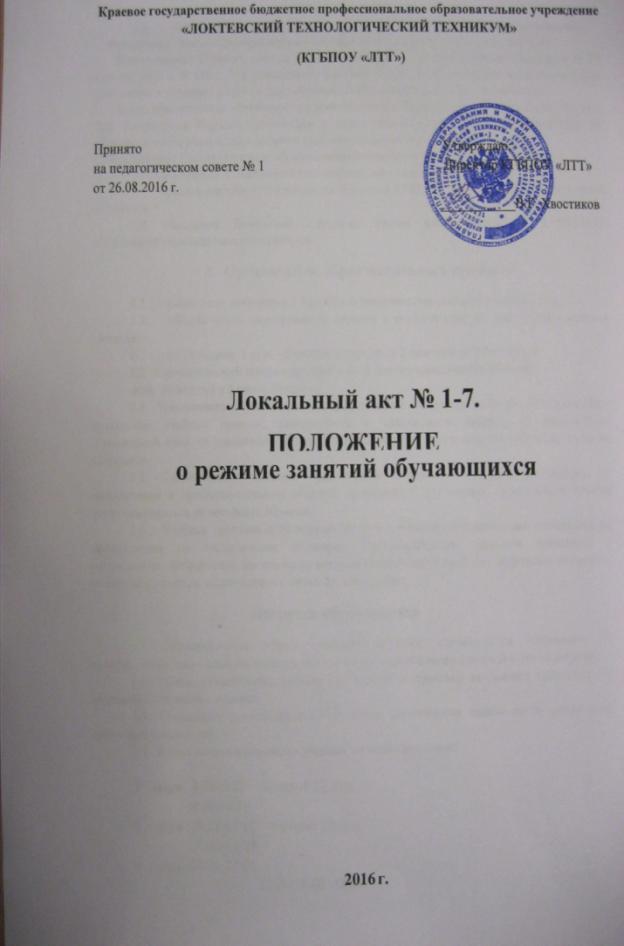 Общее положениеНастоящее Положение разработано в соответствии со следующими документами:Федеральный Закон «Об образовании в Российской Федерации» от 29.12.12г. №273-Ф3;Постановление Главного государственного санитарного врача Российской Федерации от 29 декабря 2010 г. N 189 г. "Об утверждении СанПиН 4.2.2821-10 "Санитарноэпидемиологические требования к условиям и организации обучения в общеобразовательных учреждениях";Приказ Министерства образования и науки Российской Федерации от 14 июня 2013 г. N 464 г. "Об утверждении Порядка организации и осуществления образовательной деятельности по образовательным программам среднего профессионального образования";Федеральные Государственные образовательные стандарты по специальностям;Устав КГБПОУ «Локтевский технологический техникум»Правила внутреннего распорядка студентов КГБПОУ «Локтевский технологический техникум».Настоящее Положение определяет режим занятий студентов в КГБПОУ «Локтевский технологический техникум».                             2.  Организация образовательного процессаУчебный год начинается 1 сентября и заканчивается согласно учебному плану.Общий объем каникулярного времени в учебном году по всем специальностям» составляет: 1-2 курс - 11 недель, 3 курс - 2 недели, в том числе 2 недели в зимний период.2.3.Образовательный процесс организован по шестидневной рабочей неделе. Начало занятий в 8 часов 35 минут.Численность обучающихся в учебной группе составляет не более 25 человек. При проведении учебных практик, лабораторных и практических занятий по дисциплинам иностранный язык, информатика учебные группы делятся на подгруппы численностью не менее 12 человек.Теоретические занятия, практические занятия и лабораторные работы по дисциплинам и профессиональным модулям проводятся в аудиториях, практические занятия могут проводиться на натурных объектах.Учебная практика организуется на базе учебно-производственных мастерских, на предприятиях по заключенным договорам. Производственная практика проводится в организациях, направление деятельности которых соответствует профилю подготовки студентов, на основе договоров, заключенных с этими организациями.Нагрузка обучающихсяМаксимальный объем учебной нагрузки обучающегося составляет 54 академических часа в неделю, включая все виды аудиторной и внеаудиторной учебной нагрузки.Объем обязательных аудиторных занятий и практики не должен превышать 36 академических часов в неделю.Продолжительность занятий - 45 минут (группировка парами по 90 минут с 10 минутным перерывом).Время начала и окончания учебных занятий следующее:пара   8:35-9:20     перерыв 10 мин.                             9:30-10:15пара  10:25-11:10    перерыв 10мин.                 11:20-12:05пара  12:15-13:00                               13:00-14:00   Обед                            14:00-14:45пара  14:55-15:40    перерыв 10мин.                             15:50-16:35Учебная деятельность обучающихся предусматривает учебные занятия аудиторные (теоретические, практические занятия, лабораторные работы), внеаудиторную самостоятельную работу, практику(учебную и производственную), консультацию.Количество экзаменов в процессе промежуточной аттестации обучающихся не должно превышать 8 экзаменов в учебном году, а количество зачетов - 10. В указанное количество не входят экзамены и зачеты по физической культуре.3.6.Зачеты и дифференцированные зачеты проводятся за счет часов, отведенных на изучение дисциплины и (или) междисциплинарного курса.Экзамены по общеобразовательным учебным дисциплинам проводятся в период экзаменационных сессий, установленных графиком учебного процесса, экзамены по дисциплинам и модулям проводятся в течение семестров, по мере окончания изучения соответствующих дисциплин и МДК. Проводится экзамен в день, освобожденный от других форм учебной нагрузки. Экзамены по профессиональным модулям проводятся в период учебной практики и производственной практики после получения студентом зачета.Обучающиеся обязаны посещать все виды учебных занятий, предусмотренных учебным планом.Пропуски учебных занятий допускаются с разрешения директора, заместителя директора по УПР, УВР, заведующего учебной частью . Разрешение должно быть зафиксировано на заявлении студента.Пропуски занятий студентами считаются уважительными только при наличии оправдательных документов. Пропуски занятий не освобождают студента от изучения учебного материала.Обучающиеся имеют право на посещение по своему выбору мероприятий, которые проводятся в техникуме, и не предусмотрены учебным планом.Профилактика нарушений здоровьяВо время перерывов между занятиями обязательно проветривание помещений.Во время обеденного перерыва обучающимся предоставлена возможность принятия пищи (функционирует столовая).Режим обучения и организации работы кабинетов с использованием компьютерной техники должен соответствовать гигиеническим требованиям к персональным компьютерам и организации работы на них.После использования технических средств обучения, связанных со зрительной нагрузкой, рекомендовано проводить комплекс упражнений для профилактики утомления глаз.Необходимо чередовать во время урока различные виды учебной деятельности (за исключением контрольных работ).Двигательная активность обучающихся, помимо уроков физической культуры, в образовательном процессе может обеспечиваться за счет:внеклассных спортивных занятий и соревнований, техникумовских спортивных мероприятий,	дней здоровья;самостоятельных занятий физической культурой в секциях и клубах.Спортивные нагрузки на занятиях физической культурой, соревнованиях, внеурочных занятиях спортивного профиля должны соответствовать возрасту, состоянию здоровья и физической подготовленности обучающихся, а также метеоусловиям (если они организованы на открытом воздухе).Уроки физической культуры целесообразно проводить на открытом воздухе. Возможность проведения занятий физической культурой на открытом воздухе, а также подвижных игр, определяется по совокупности показателей метеоусловий (температуры, относительной влажности и скорости движения воздуха) по климатическим зонам. В дождливые, 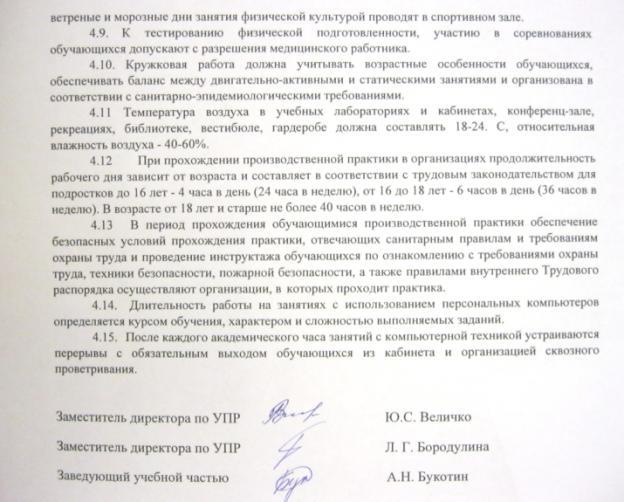 